ΘΕΜΑ: Αποσπάσεις εκπαιδευτικών Δευτεροβάθμιας Εκπαίδευσης σε Ιερές Μητροπόλεις, Ιερές Αρχιεπισκοπές, στην Ιερά Σύνοδο και στο Διορθόδοξο Κέντρο της Εκκλησίας της Ελλάδος για το σχολικό έτος 2016-17.Έχοντας υπόψη:Τις διατάξεις του άρθρου 16Γ΄, παρ.6.του Ν.1566/85 (ΦΕΚ 167τΑ΄), σε συνδυασμό με τις διατάξεις του άρθρου 6, παρ. 6 του Ν.2740/99 (ΦΕΚ186τΑ΄) Τις διατάξεις του άρθρου 31 του Ν.3848/2010 (ΦΕΚ 71τΑ΄) Τo ΠΔ 73/2015 «Διορισμός Αντιπροέδρου της Κυβέρνησης, Υπουργών, Αναπληρωτών Υπουργών και Υφυπουργών» (ΦΕΚ 116τΑ΄)Τις προτάσεις των Ιερών Μητροπόλεων, των Ιερών  Αρχιεπισκοπών, της Ιεράς Συνόδου και του Διορθόδοξου Κέντρου της Εκκλησίας της ΕλλάδοςΤις  αιτήσεις των εκπαιδευτικώνΑ π ο φ α σ ί ζ ο υ μ εΑποσπούμε  τους παρακάτω εκπαιδευτικούς Δευτεροβάθμιας Εκπαίδευσης για το σχολικό έτος 2016-2017, ύστερα από αίτησή τους και χωρίς δαπάνη για το Δημόσιο, ως ακολούθως:Οι Διευθυντές Εκπαίδευσης από τις περιοχές αρμοδιότητας των οποίων αποσπώνται οι παραπάνω εκπαιδευτικοί παρακαλούνται να ενημερώσουν τους ενδιαφερόμενους.					Ο ΥΠΟΥΡΓΟΣ                   								ΝΙΚΟΛΑΟΣ ΦΙΛΗΣ Εσωτ. Διανομή:            Γραφείο Υπουργού                          Γραφείο Γενικού ΓραμματέαΓραφείο Γενικού Διευθυντή Διοίκησης ΠΕ και ΔΕΔ/νση ΔΠΔΕ -Τμήμα Γ΄ΚΥΣΔΕΠίνακας Αποδεκτών: Δ/νσεις Β/θμιας Εκπαίδευσης της χώραςΠερ/κές Δ/νσεις ΕκπαίδευσηςΔιορθόδοξο Κέντρο της Εκκλησίας της Ελλάδος, Ιερά Μονή Πεντέλης. 152 36 Π. ΠεντέληΙερά Αρχιεπισκοπή Αθηνών, Αγ. Φιλοθέης 19-21, 10556 ΑθήναΙερά Αρχιεπισκοπή Κρήτης, Αγ. Μηνά 25, 71201 ΗράκλειοΙερά Σύνοδος της Εκκλησίας της Ελλάδος, Ιωάννου Γενναδίου 14, 11521 ΑθήναΙερές Μητροπόλεις της χώρας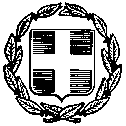 Διεκπεραίωση: Μόνο με ηλεκτρονικό ταχυδρομείοΕΛΛΗΝΙΚΗ ΔΗΜΟΚΡΑΤΙΑΥΠΟΥΡΓΕΙΟ ΠΑΙΔΕΙΑΣ, ΕΡΕΥΝΑΣ ΚΑΙ ΘΡΗΣΚΕΥΜΑΤΩΝ                       ΓΕΝΙΚΗ ΔΙΕΥΘΥΝΣΗ ΠΡΟΣΩΠΙΚΟΥ      Μαρούσι, 28-07-2016Α/ΘΜΙΑΣ & Β/ΘΜΙΑΣ ΕΚΠ/ΣΗΣ Αρ.Πρωτ. 125872/Ε2  Δ/ΝΣΗ ΔΙΟΙΚΗΣΗΣ ΠΡΟΣ/ΚΟΥ Β/ΘΜΙΑΣ ΕΚΠ/ΣΗΣ Βαθμός Προτερ. ΤΜΗΜΑ Γ΄Ταχ. Δ/νση: Ανδρέα Παπανδρέου 37Τ.Κ. – Πόλη: 151 80 ΜΑΡΟΥΣΙΙστοσελίδα: www.minedu.gov.grΠληροφορίες: Ε. Μπιγέρη  210 3442280 e-mail: dprb2@minedu.gov.grfax: 210 3442282    ΑΠΟΦΑΣΗΠΡΟΣ: Όπως ο πίνακας αποδεκτώνΑMΕΠΩΝΥΜΟΟΝΟΜΑΚΛ.ΔΙΕΥΘΥΝΣΗ ΟΡΓΑΝΙΚΗΣ ΘΕΣΗΣΦΟΡΕΑΣ ΑΠΟΣΠΑΣΗΣ200992ΑΘΑΝΑΣΙΑΔΟΥΟΛΥΜΠΙΑΠΕ01ΔΔΕ ΗΛΕΙΑΣΙ.Μ. Σερρών και Νιγρίτης196709ΑΣΠΡΟΥΛΗΣΝΙΚΟΛΑΟΣΠΕ01ΔΔΕ Δ΄ ΑΘΗΝΑΣ Ι.Μ. Δημητριάδος και Αλμυρού201005ΒΑΣΙΛΕΙΟΥΝΙΚΟΛΑΟΣΠΕ01ΔΔΕ ΦΘΙΩΤΙΔΑΣΙ.Μ. Λαγκαδά203877ΒΕΖΑΣΗΣΙΩΑΝΝΗΣΠΕ11ΔΔΕ ΧΑΝΙΩΝΙ.Μ. Αλεξανδρουπόλεως217304ΒΙΛΛΙΩΤΗΣΓΕΩΡΓΙΟΣΠΕ01ΔΔΕ ΠΕΙΡΑΙΑΙ.Μ. Ρόδου219726ΒΛΑΔΗΚΑΜΕΛΠΟΜΕΝΗΠΕ11ΔΙΕΥΘΥΝΣΗ Δ.Ε. ΧΙΟΥΙ.Μ. Ξάνθης και Περιθεωρίου211681ΓΕΩΡΓΑΡΑΣΒΑΣΙΛΕΙΟΣΠΕ01ΔΔΕ ΑΡΚΑΔΙΑΣΙ.Μ. Μαντινείας και Κυνουρίας163892ΓΙΑΛΑΝΤΖΗΕΛΙΣΑΒΕΤΠΕ02ΔΔΕ ΡΟΔΟΠΗΣΙ.Μ. Μαρωνείας και Κομοτηνής199253ΓΚΑΚΟΥΖΩΓΡΑΦΙΑΠΕ13ΔΔΕ ΣΕΡΡΩΝΙ.Μ. Σιδηροκάστρου196733ΔΡΟΣΑΚΗΣΓΕΩΡΓΙΟΣΠΕ01ΔΔΕ ΕΒΡΟΥΙ.Μ. Αλεξανδρουπόλεως398045ΖΟΡΜΠΑΣΚΩΝΣΤΑΝΤΙΝΟΣΠΕ01ΔΔΕ ΧΑΝΙΩΝΙ.Μ. Κισάμου401256ΖΩΡΖΟΣΓΕΩΡΓΙΟΣΠΕ01ΔΔΕ ΑΝ. ΑΤΤΙΚΗΣΙ.Μ. Νικαίας145368ΗΛΙΑΔΟΥΜΑΡΙΝΑΠΕ01Β΄ ΑΘΗΝΑΣΙ.Μ. Ιλίου, Αχαρνών & Πετρουπόλεως227894ΘΕΡΜΟΣΙΩΑΝΝΗΣΠΕ11ΔΔΕ ΠΕΙΡΑΙΑΙ.Μ. Μαρωνείας και Κομοτηνής218402ΚΑΚΟΧΡΗΣΤΟΣΝΙΚΟΛΑΟΣΠΕ04.01ΔΔΕ ΑΡΤΑΣΙ.Μ. Άρτης201055ΚΑΠΟΔΙΣΤΡΙΑΣΠΑΝΑΓΙΩΤΗΣΠΕ01ΔΔΕ ΖΑΚΥΝΘΟΥΙ.Μ. Ζακύνθου201057ΚΑΡΑΒΟΚΥΡΗΓΙΑΝΝΟΥΛΑΠΕ01ΔΔΕ Δ΄ ΑΘΗΝΑΣ Ι.Μ. Κυθήρων702570ΚΑΤΣΙΚΟΥΛΗΣΝΙΚΟΛΑΟΣΠΕ01ΔΔΕ ΗΛΕΙΑΣΙ.Μ. Φωκίδος225259ΚΕΡΜΕΛΙΔΗΣΑΘΑΝΑΣΙΟΣΠΕ12.04ΔΔΕ ΚΙΛΚΙΣΙ.Μ. Λαρίσης και Τυρνάβου216270ΚΟΥΡΤΗΣΧΡΗΣΤΟΣΠΕ01ΔΔΕ Α΄ ΘΕΣΣΑΛΟΝΙΚΗΣΙ.Μ. Γρεβενών170486ΜΑΪΝΟΣΧΡΗΣΤΟΣΠΕ04.01ΔΔΕ ΑΙΤΩΛ/ΝΙΑΣΙ.Μ. Ναυπάκτου και Αγίου Βλασίου226290ΜΑΚΡΗΣΣΤΥΛΙΑΝΟΣΠΕ01ΔΔΕ ΗΜΑΘΙΑΣΙ.Μ. Βεροίας και Ναούσης209348ΜΑΛΑΤΕΣΤΑΣΚΩΝΣΤΑΝΤΙΝΟΣΠΕ01ΔΔΕ Α΄ ΑΘΗΝΑΣ Ι.Μ. Νικαίας225030ΜΕΤΑΞΑΣΧΡΗΣΤΟΣΠΕ11ΔΔΕ ΕΒΡΟΥΙ.Μ. Αλεξανδρουπόλεως201109ΜΟΥΛΑΡΑΑΡΕΤΗΠΕ01ΔΔΕ ΒΟΙΩΤΙΑΣΙ.Μ. Θηβών και Λεβαδείας209352ΜΟΥΣΤΑΚΗΣΑΘΑΝΑΣΙΟΣΠΕ01ΔΔΕ ΠΕΙΡΑΙΑΙ.Μ. Κώου και Νισύρου208197ΝΕΟΧΩΡΙΤΗΣΠΑΝΑΓΙΩΤΗΣΠΕ11ΔΔΕ Β΄ ΘΕΣΣΑΛΟΝΙΚΗΣΙ.Μ. Νεαπόλεως και Σταυρουπόλεως211746ΠΑΠΑΓΕΩΡΓΙΟΥΧΑΡΙΛΑΟΣΠΕ01ΔΔΕ ΒΟΙΩΤΙΑΣΙ.Μ. Δημητριάδος και Αλμυρού209356ΠΑΠΑΔΟΠΟΥΛΟΣΗΛΙΑΣΠΕ01ΔΔΕ ΔΩΔΕΚΑΝΗΣΟΥΙ.Μ. Κώου και Νισύρου145273ΠΟΥΤΟΥΚΗΣΚΩΝ ΝΟΣΠΕ01ΔΔΕ Β΄ ΘΕΣΣΑΛΟΝΙΚΗΣΙ.Μ. Λαγκαδά214632ΡΙΤΖΑΛΕΟΥΕΥΑΓΓΕΛΙΑΠΕ11ΔΔΕ ΛΕΣΒΟΥΙ.Μ. Ξάνθης και Περιθεωρίου227359ΣΙΡΛΩΠΗΓΕΩΡΓΙΑΠΕ04.01ΔΔΕ Β΄ ΘΕΣΣΑΛΟΝΙΚΗΣΙ.Μ. Λαγκαδά211783ΣΤΑΜΟΥΛΗΣΡΙΖΟΣΠΕ01ΔΔΕ ΚΕΡΚΥΡΑΣΙ.Μ. Κηφισίας, Αμαρουσίου και Ωρωπού301691ΣΤΕΡΓΙΟΥ ΧΑΤΖΗΚΩΝ/ΝΟΥΑΝΑΣΤΑΣΙΑΠΕ04.02ΔΔΕ ΔΥΤ. ΑΤΤΙΚΗΣΙ.Μ. Ρόδου191292ΣΤΡΙΜΠΗΣΞΕΝΟΦΩΝΠΕ20ΔΔΕ ΒΟΙΩΤΙΑΣΙ.Μ. Θηβών και Λεβαδείας217375ΣΩΡΟΥΑΙΚΑΤΕΡΙΝΗΠΕ01ΔΔΕ ΕΥΡΥΤΑΝΙΑΣΙ.Μ. Καρπενησίου196539ΤΣΑΜΠΑΤΖΙΔΗΣΘΕΟΔΩΡΟΣΠΕ16.01ΔΔΕ Α΄ ΘΕΣΣΑΛΟΝΙΚΗΣΙ.Μ. Νέας Κρήνης και Καλαμαριάς226316ΤΣΑΡΑΣΣΤΕΦΑΝΟΣΠΕ01ΔΔΕ ΚΕΡΚΥΡΑΣΙ.Μ. Κεφαλληνίας155373ΤΣΙΜΟΥΡΗΧΡΥΣΟΥΛΑΠΕ16.01ΔΔΕ ΠΕΙΡΑΙΑΙ.Μ. Νέας Ιωνίας και Φιλαδελφείας163832ΧΑΡΑΛΑΜΠΙΔΗΣΕΛΕΥΘΕΡΙΟΣΠΕ01ΔΔΕ ΠΕΛΛΑΣΙ.Μ. Εδέσσης, Πέλλης και Αλμωπίας703394ΧΑΤΖΗΑΠΟΣΤΟΛΟΥΜΑΡΙΑΠΕ01ΔΔΕ ΗΡΑΚΛΕΙΟΥΙ.Μ. Κισάμου226326ΧΕΙΛΑΣΓΕΩΡΓΙΟΣΠΕ01ΔΔΕ Α΄ ΘΕΣΣΑΛΟΝΙΚΗΣΙ.Μ. ΘεσσαλονίκηςΑMΕΠΩΝΥΜΟΟΝΟΜΑΚΛ.ΔΙΕΥΘΥΝΣΗ ΟΡΓΑΝΙΚΗΣ ΘΕΣΗΣΦΟΡΕΑΣ ΑΠΟΣΠΑΣΗΣ204739ΓΕΩΡΓΙΟΥΠΕΤΡΟΣΠΕ17.04ΔΔΕ ΚΟΡΙΝΘΙΑΣΙΕΡΑ ΑΡΧΙΕΠΙΣΚΟΠΗ ΑΘΗΝΩΝ226273ΚΑΛΛΙΓΕΡΗΣΑΝΤΩΝΙΟΣΠΕ01ΔΔΕ ΔΥΤ. ΑΤΤΙΚΗΣΙΕΡΑ ΑΡΧΙΕΠΙΣΚΟΠΗ ΑΘΗΝΩΝ155963ΚΑΡΥΜΠΑΛΗΣΟΦΙΑΠΕ02ΔΔΕ Α΄ ΑΘΗΝΑΣ ΙΕΡΑ ΑΡΧΙΕΠΙΣΚΟΠΗ ΑΘΗΝΩΝ153742ΚΑΤΣΙΑΡΑΣΑΛΕΞΑΝΔΡΟΣΠΕ01ΔΔΕ Γ΄ ΑΘΗΝΑΣ ΙΕΡΑ ΑΡΧΙΕΠΙΣΚΟΠΗ ΑΘΗΝΩΝ196771ΚΟΡΔΟΠΑΤΗΙΩΑΝΝΑΠΕ01ΔΔΕ ΒΟΙΩΤΙΑΣΙΕΡΑ ΑΡΧΙΕΠΙΣΚΟΠΗ ΑΘΗΝΩΝ228675ΝΕΟΦΥΤΟΥΟΡΘΟΔΟΞΟΣΠΕ09ΔΔΕ Β΄ ΑΘΗΝΑΣ ΙΕΡΑ ΑΡΧΙΕΠΙΣΚΟΠΗ ΑΘΗΝΩΝ209361ΠΑΤΡΙΝΟΣΕΥΣΤΡΑΤΙΟΣΠΕ01ΔΔΕ ΑΝ. ΑΤΤΙΚΗΣΙΕΡΑ ΑΡΧΙΕΠΙΣΚΟΠΗ ΑΘΗΝΩΝ196827ΠΕΤΡΑΚΗΣΕΥΑΓΓΕΛΟΣΠΕ01ΔΔΕ ΗΡΑΚΛΕΙΟΥΙΕΡΑ ΑΡΧΙΕΠΙΣΚΟΠΗ ΚΡΗΤΗΣ226879ΤΣΙΑΝΤΗΣΠΑΝΑΓΙΩΤΗΣΠΕ02ΔΔΕ ΠΕΙΡΑΙΑΙΕΡΑ ΑΡΧΙΕΠΙΣΚΟΠΗ ΑΘΗΝΩΝΑMΕΠΩΝΥΜΟΟΝΟΜΑΚΛ.ΔΙΕΥΘΥΝΣΗ ΟΡΓΑΝΙΚΗΣ ΘΕΣΗΣΦΟΡΕΑΣ ΑΠΟΣΠΑΣΗΣ154226ΚΟΣΜΑΤΟΣΓΕΡΑΣΙΜΟΣΠΕ03ΔΔΕ Α΄ ΑΘΗΝΑΣ ΙΕΡΑ ΣΥΝΟΔΟΣ ΤΗΣ ΕΚΚΛΗΣΙΑΣ ΤΗΣ ΕΛΛΑΔΟΣ203603ΠΑΠΠΑΣΕΥΑΓΓΕΛΟΣΠΕ08ΔΔΕ ΦΘΙΩΤΙΔΑΣΙΕΡΑ ΣΥΝΟΔΟΣ ΤΗΣ ΕΚΚΛΗΣΙΑΣ ΤΗΣ ΕΛΛΑΔΟΣ170103ΣΩΤΗΡΙΑΔΗΣΜΩΫΣΗΣΠΕ02ΔΔΕ ΠΙΕΡΙΑΣΙΕΡΑ ΣΥΝΟΔΟΣ ΤΗΣ ΕΚΚΛΗΣΙΑΣ ΤΗΣ ΕΛΛΑΔΟΣAMΕΠΩΝΥΜΟΟΝΟΜΑΚΛ.ΔΙΕΥΘΥΝΣΗ ΟΡΓΑΝΙΚΗΣ ΘΕΣΗΣΦΟΡΕΑΣ ΑΠΟΣΠΑΣΗΣ189054ΝΑΣΙΟΣΧΡΗΣΤΟΣΠΕ01ΔΔΕ ΔΥΤ. ΑΤΤΙΚΗΣΔΙΟΡΘΟΔΟΞΟ ΚΕΝΤΡΟ ΤΗΣ ΕΚΚΛΗΣΙΑΣ ΤΗΣ ΕΛΛΑΔΑΣ